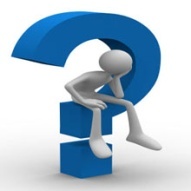   1         ÚČET IP, ZALOŽENÍ A VZNIK ÚJPříklad 1 – Účetnictví IP  Příklad 2 – Zahajovací rozvaha   Příklad 3 – Nepeněžité vklady – zásoby  Příklad 1 – Účetnictví individuálního podnikatele Pan Jakub je zapsán v obchodním rejstříku, a tak musí vést účetnictví. Předmětem jeho živnosti jsou malířské a natěračské práce. Své účetní předal podklady k níže uvedeným účetním případům. Zaúčtuje formou předkontací. Pan Jakub je dle zákona o DPH plátcem této daně.Příklad 2 – Zahajovací rozvaha  Dva společníci založili společnost s ručením omezeným. Základní kapitál byl stanoven ve výši 200 000,- Kč a jeho splacení bylo stanoveno takto: společník splatí celý svůj vklad peněžitou formou ve výši 90 000 Kč, společník vloží do firmy inventář v ocenění 110 000 Kč. Ke dni zápisu do OR splatil 1. společník 50 000,- Kč a 2. společník vložil inventář v plné výši. Sestavte zahajovací rozvahu u této s.r.o k datu vzniku 1. 1. 2023. Příklad 3 – Nepeněžitý vklad – zásoby    Základní kapitál akciové společnosti je ve výši 2 000 000 Kč. Do společnosti byly vloženy tyto peněžité a nepeněžité vklady. U nepeněžitých vkladů jsou uvedeny částky, které stanovil znalec.  vklad zásoby materiálu – 200 000 Kčvklad pozemku – 500 000 Kčvklad zboží – 1 000 000 Kč vklad hotovosti – 300 000 Kč. Zaúčtujte z pohledu společnosti i vkladatele. Předpokládejte, že hodnota zásob v účetnictví vkladatele je pro zboží 980 000 Kč, pro zásobu materiálu 220 000 Kč. Pozemek měl v účetnictví vkladatele hodnotu  550 000 Kč. Pro zjednodušení předpokládejte účtování bez vlivu DPH. Do konání ustavující valné hromady byl základní kapitál splacen v plné výši. Účtování u příjemce vkladu (k okamžiku vznik)Přepokládejte, že všechno zboží bylo s. r. o. prodáno. Jak velká částka související s prodejem zboží bude daňově uznatelným nákladem?    2         DL. MAJETEK A JEHO OPOTŘEBENÍPříklad 1 – Odpis hmotného majetkuPříklad 2 – Odpis hmotného majetkuPříklad 3 – Nehmotný majetekPříklad 4 – Technické zhodnocení majetku Příklad 5 – Technické zhodnocení majetkuPříklad 1Vypočtěte rovnoměrný a zrychlený odpis majetku (klimatizační zařízení), PC 121 400 Kč. OSVČ je druhým vlastníkem a chce využít možnosti zvýšit odpis v prvním roce o 10%.Příklad 2 – Odpis hmotného majetkuVypočtěte rovnoměrný a zrychlený odpis majetku (rozvaděč elektrických rozvodů), PC 
301 225 Kč. Poplatník je první vlastník a chce využít možnosti zvýšit odpis v prvním roce o 10 %.Příklad 3 – Odpisy nehmotného majetkuOSVČ – vede účetnictví, zakoupila 27.1.2020 licenci k softwaru na tvorbu www stránek. Pořizovací cena 180 000 Kč, do užívání software uveden 28.1.2020. Vypočtěte daňové odpisy softwaru. Příklad 4 – Hmotný majetek a technické zhodnoceníŽelezniční společnost zakoupila a uvedla do užívání v roce 2023 lokomotivu (kód CZ.CPA 30.20), pořizovací cena 100 000 000 Kč. V roce 2024 byl majetek technicky zhodnocen v únoru za 55 000 Kč, v květnu za 30 000 Kč. V roce 2025 byla na majetku provedena rozsáhlá oprava za 2 000 000 Kč. Vypočtěte rovnoměrné i zrychlené odpisy lokomotivy v letech 2023, 2024, 2025, 2026 a 2027.  Příklad 5 – Hmotný majetek a technické zhodnoceníVypočítejte rovnoměrný a zrychlený daňový odpis elektrického generátoru (kód CZ.CPA 27.11), v pořizovací ceně 230 000 Kč. Poplatník provedl v roce 2023 technické zhodnocení za 95 000 Kč, v roce 2023 opravu za 35 000 Kč. Stanovte výši uvedených odpisů v prvních pěti letech používání aktiva. ČísloTextČástkaMDD1.PPD – peněžitý vklad do podnikání15 0002.Výdejka – výdej materiálu (5 ks balení barvy) ze skladu2 500 3.Dodavatelská faktura za nákup štětců na malování od neplátce DPH4 0004.Příjemka – převod štětců na sklad (materiál)5.VPD – výběr peněz pro osobní potřebu 10 0006. Vystavená faktura za poskytnuté službyCena bez DPHDPH 21 %Cena celkem 25 0007. ID – vklad stroje na míchání barev do podnikání80 0008.VBÚ – výběr peněz pro osobní potřebu 40 0009.ID – přijatý dar od spokojeného zákazníka – sedací židle do kanceláře 1 00010.VBÚ – zaplacena záloha na daň z příjmů20 000ČísloTextČástkaMDD1.Vklad materiálu 2.Vklad pozemku 3.Vklad zboží 4.Vklad hotovosti 5.Základní kapitál 